CHILDRENS NAMES:APRIL 2022Before/After TuitionATTENDING SCHOOL:School sites:CompassMONDAY	TUESDAY	WEDNESDAY	THURSDAY	FRIDAY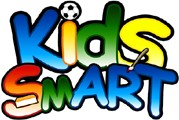 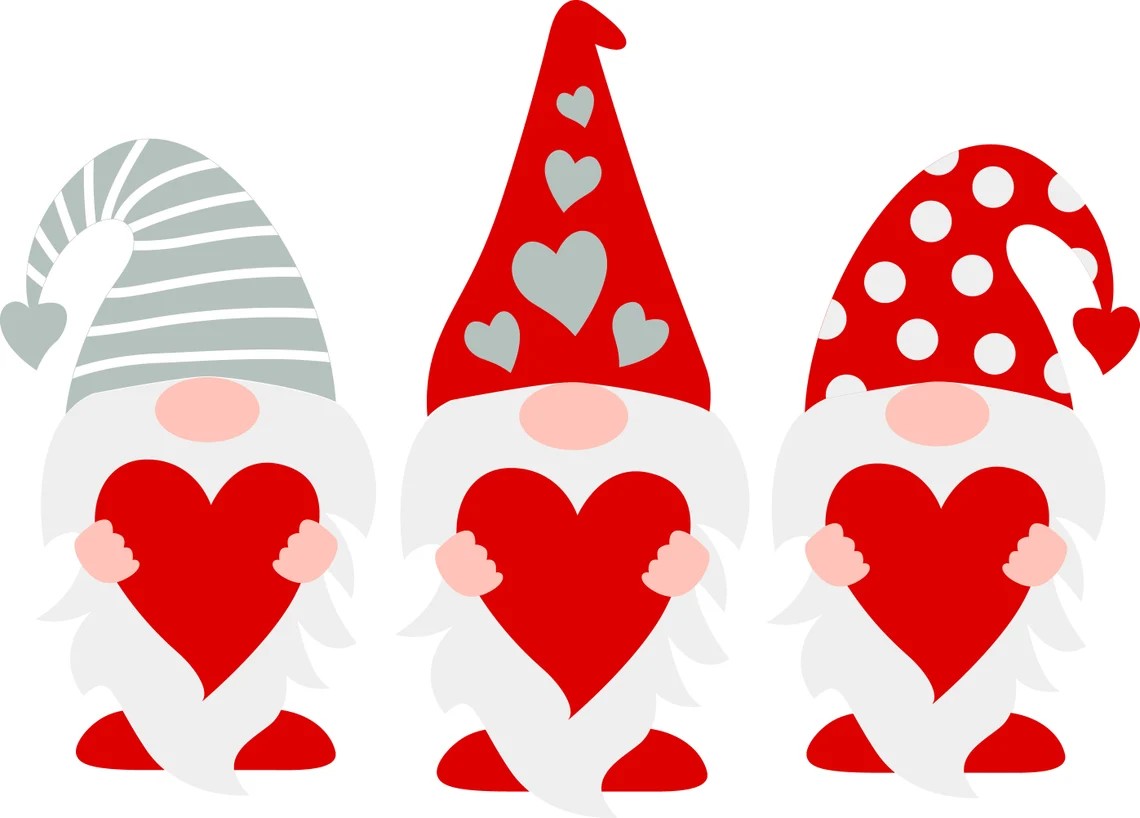 WEEK OF: 3/28March 28	March 29	March 30March 31April 1FULL: -B: -A: -B: -A: -B: -A: -B: -A: -WEEK OF: 4/4April 4April 5	April 6April 7April 8Before:	-After:	-Before -After: -Before: -After: -Before:	-After:	-Before:	-After:	-WEEK OF: 4/11April 11April 12April 13	April 14April 15Before: -After :	-Before: -After:   -Before:   -After: -Before:	-After:	-Before: -After:	-WEEK OF: 4/18April 18April 19	April 20	April 21April 22Before -Before: -Before:   -Before:	-Before:	-After:	-After:	-After: -After: -After:	-April 25	April 26April 27April 28April 29WEEK OF: 4/25Before:	-Before: -Before:   -Before:	-Before:    -After:	-After: -After: -After:	-After:	-STEPS FOR CARE CALCULATION:Enter 1 next to the before/after sessions you will need care. '0' means NO CARE; '1' means NEED CARE.Confirm number of Before and After School sessions are correct below. Add number of children and confirm/add total.Payment must accompany calendar to reserve spot. Reduced tuition rate only given once proof of F/R status through school.Limited space available. Payment is due by the Wednesday of the prior week, however we do encourage earlier payments to secure a spot. Calendars are also required for CCAP families to reserve their space.For Safety and tracking purposes, please inform Director of any care schedule changes. NO refunds or credits for unused care.DUES CALCULATION:After Care Sessions:   	XFull day Care Sessions: 	X$ 10$ 20$ 45$ Before:$ Subtotal:After:$ $ *Must provide proof of Free/Reduced qualification to select $1/session reduced tuition rate. Must be manually chosen- Standard rate is automatically selected.X Number of Children=TOTAL DUE:$ **Spots reserved $5/session ($10/full day) drop-in fee applies to all payments/schedules not received by Wednesday for upcoming week.